INWESTOR: 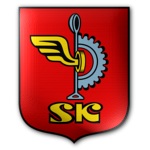 Urząd Miasta w Skarżysku - Kamiennej26 – 110 Skarżysko – Kamiennaul. Sikorskiego 18NAZWA ZADANIA:  "Remont chodnika w ul. Limanowskiego i ul. Wspólnej 
                od ul. Limanowskiego do ul. 3 Maja”Przedmiar robót45110000-1 Roboty w zakresie burzenia i rozbiórki obiektów budowlanych; roboty ziemne45100000-8 Przygotowanie terenu pod budowę45200000-9 Roboty budowlane w zakresie wznoszenia kompletnych obiektów budowlanych lub ich części oraz roboty w zakresie inżynierii lądowej i wodnejLpNumer Specyfikacji TechnicznejOpis obiektów i robótNazwa jednost.  obmiar-owejIlość jedn. ObmiarowejLpNumer Specyfikacji TechnicznejOpis obiektów i robótNazwa jednost.  obmiar-owejIlość jedn. ObmiarowejLpNumer Specyfikacji TechnicznejOpis obiektów i robótNazwa jednost.  obmiar-owejIlość jedn. Obmiarowej12345 I. ROBOTY ROZBIÓRKOWE I ROBOTY ZIEMNE I. ROBOTY ROZBIÓRKOWE I ROBOTY ZIEMNE I. ROBOTY ROZBIÓRKOWE I ROBOTY ZIEMNE I. ROBOTY ROZBIÓRKOWE I ROBOTY ZIEMNE I. ROBOTY ROZBIÓRKOWE I ROBOTY ZIEMNE1D-01.02.04Rozbiórka krawężnika betonowego /15x30 cm/mb2302D-01.02.04Rozebranie ław betonowych podkrawężnikowychm314,953D-01.02.04Rozbiórka  obrzeży betonowych 20x6 lub 30x8cm mb414,54D-01.02.04Rozbiórka  chodnika o nawierzchni z płyt betonowych 50x50x7 cm na podsypce cementowo-piaskowej  m25105D-01.02.04Rozebranie nawierzchni zjazdu z mieszanek mineralno-bitumicznych o grubości warstwy 4 cmm23,56D-01.02.04Rozbiórka nawierzchni zjazdu z bloczków betonowych prostokątnych o grub. 15 cm  m21767D-01.02.04Rozebranie nawierzchni zjazdu i chodnika z kostki brukowej betonowej gr. 8cm na podsypce cementowo-piaskowej m227,58D-01.02.04Wywiezienie gruzu z terenu rozbiórki  na odległość 5 km.  Miejsce wywozu zapewnia Wykonawcam392,51II. BUDOWA CHODNIKAII. BUDOWA CHODNIKAII. BUDOWA CHODNIKAII. BUDOWA CHODNIKAII. BUDOWA CHODNIKA9D-08.01.01bUstawienie krawężników betonowych o wymiarach 15x30 cm z ławą  z oporem z betonu C8/10mb23010D-08.03.01Ustawienie nowych obrzeży betonowych o wym. 30 x 8 cm na podsypce piaskowej, spoiny wypełnione zaprawą cementowąmb 47011D-04.04.02aWarstwy podsypkowe, podsypka piaskowa, warstwa po zagęszczeniu 5 cm (uzupełnienie przestrzeni po rozbiórce chodnika)m232012D-05.03.23aWykonanie chodnika o nawierzchni z kostki brukowej  betonowej gr. 8 cm, kolorowej na podsypce cementowo-piaskowej gr. 5 cm, profilowanie i zagęszczenie,  wypełnienie spoin piaskiemm2320III. BUDOWA ZJAZDÓW NA POSESJEIII. BUDOWA ZJAZDÓW NA POSESJEIII. BUDOWA ZJAZDÓW NA POSESJEIII. BUDOWA ZJAZDÓW NA POSESJEIII. BUDOWA ZJAZDÓW NA POSESJE13D-02.01.01Koryta wykonywane pod zjazd mechanicznie grunt kategorii I-IV, na głębokość 30 cm wraz z robotami ziemnymi, profilowaniem i zagęszczaniem podłoża mechanicznie wraz z odwózką gruntu na 5 kmm219014D-05.03.04Wykonanie podbudowy betonowej bez dylatacji, warstwa piasku stabilizowanego cementem Rm=1,5 MPa grubości 10 cm m219015D-04.04.02aWykonanie podbudowy z kruszywa łamanego –tłucznia kamiennego stabilizowanego mechanicznie, grubość po zagęszczeniu 15 cmm219016D-05.03.23aWykonanie nawierzchni zjazdu z kostki brukowej  betonowej gr. 8 cm, czerwonej na podsypce cementowo-piaskowej gr. 5cm, profilowanie i zagęszczenie, wypełnienie spoin piaskiemm2190IV. REGULACJA PIONOWA URZĄDZEŃ PODZIEMNYCHIV. REGULACJA PIONOWA URZĄDZEŃ PODZIEMNYCHIV. REGULACJA PIONOWA URZĄDZEŃ PODZIEMNYCHIV. REGULACJA PIONOWA URZĄDZEŃ PODZIEMNYCHIV. REGULACJA PIONOWA URZĄDZEŃ PODZIEMNYCH17D-03.02.01a Regulacja pionowa studzienek dla zaworów wodociągowych  lub gazowychszt.118D-03.02.01aRegulacja pionowa studzienek dla  studzienek  telefonicznychszt.119D-3.02.01aRegulacja pionowa studzienek  rewizyjnychszt.2V. ODWODNIENIEV. ODWODNIENIEV. ODWODNIENIEV. ODWODNIENIEV. ODWODNIENIE20D-3.02.01aDostawa i montaż korytek odwodnienia liniowego z polmerobetonu o szerokości wew. 10 cm, z rusztem ze stali ocynkowanej wraz z wykonaniem ławy betonowej z oporem pod odwodnienie liniowemb33VI. ZIELEŃ / ROBOTY WYKOŃCZENIOWEVI. ZIELEŃ / ROBOTY WYKOŃCZENIOWEVI. ZIELEŃ / ROBOTY WYKOŃCZENIOWEVI. ZIELEŃ / ROBOTY WYKOŃCZENIOWEVI. ZIELEŃ / ROBOTY WYKOŃCZENIOWE21D-09.01.01Wykonanie trawników dywanowych siewem w terenie płaskim, bez humusowaniam223022D-09.01.01Wykonanie trawników dywanowych siewem w terenie płaskim, z uprzednim humusowaniem o gr. 2 cmm223023D-08.01.01bWypełnienie szczelin masą zalewową gł. 14 cm, szerokość 4 cm między krawężnikiem a nawierzchnią drogową (jednostronnie)mb230